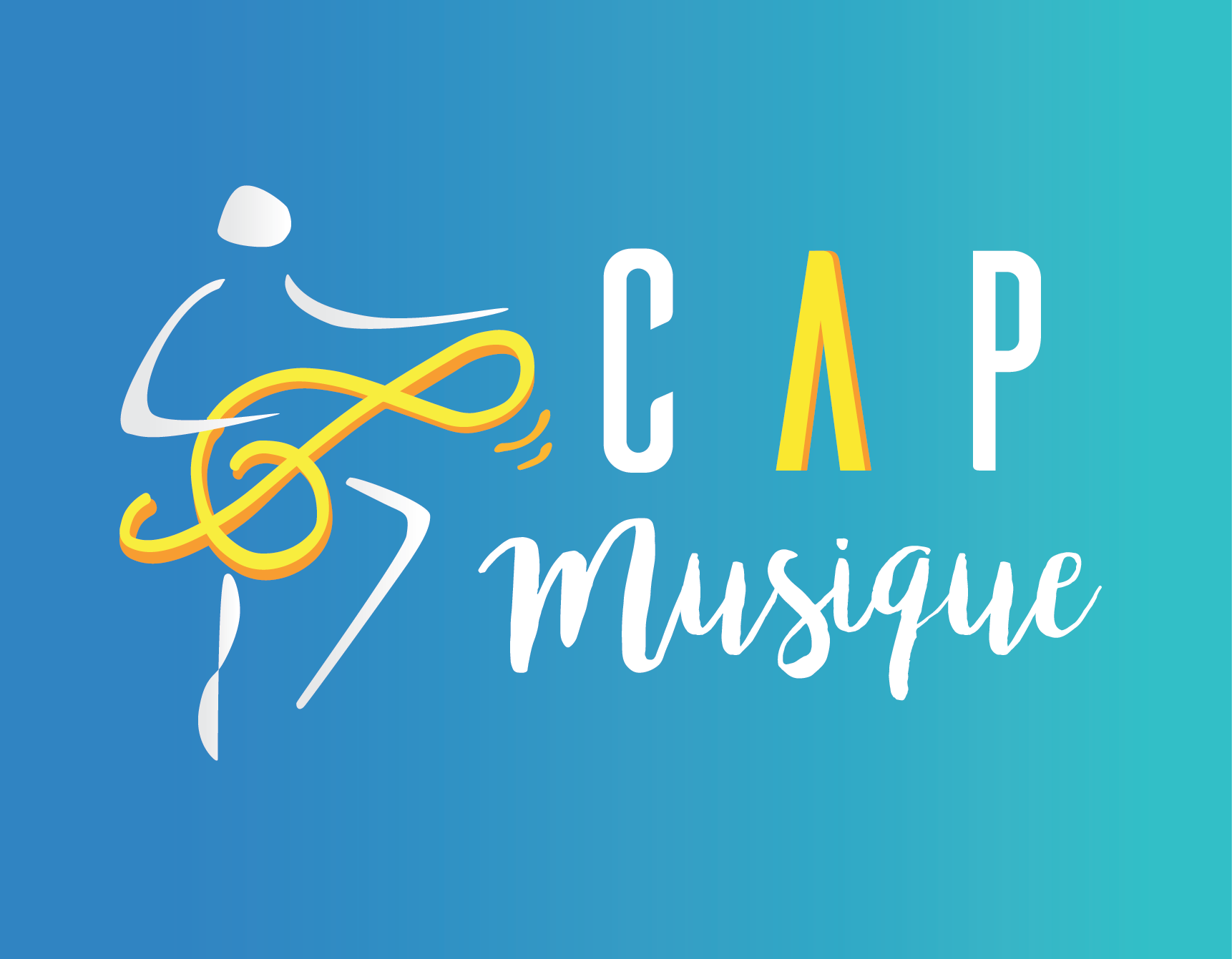 CALENDRIER PRÉVISIONNEL 2022-2023InscriptionsSamedi 3 septembre 9h-12hMercredi 7 septembre 9h-12h/13h-18hRéunion pédagogique de rentrée:Lundi 5 septembre 2022 / CENTRE MUSICAL BERLIOZ / 9h30-16h30Présentation des instruments dans les écoles:Mardi 6 septembre au vendredi 9 septembre 2022Réunions parents-professeurs:Lundi 5 septembre au samedi 10 septembre 2022Rentrée : Lundi 12 septembre 2022DIMANCHE 23 OCTOBRE - DIMANCHE 6 NOVEMBRE : VACANCESVENDREDI 11 NOVEMBRE: FERIESpectacle de fin d’année: Samedi 17 décembre 2022 AU SOU          (Répétition: Mercredi 14 décembre 2022)DIMANCHE 18 DECEMBRE 2022 – MARDI 3 JANVIER 2023 : VACANCES Concerts du nouvel an: Samedi 7 et dimanche 8 janvier 2023DIMANCHE 5 FEVRIER - DIMANCHE 19 FEVRIER 2023: VACANCES Semaine musicale: du lundi 3 avril 2023 au samedi 8 avril 2023DIMANCHE 9 AVRIL - DIMANCHE 23 AVRIL : VACANCESSemaine portes ouvertes: du samedi 17 juin 2023 au samedi 24 juin 2023Présentation des instruments dans les écoles: du lundi 26 juin au samedi 1er juilletRéunion pédagogique de fin d’année: Mardi 27 juin 2023 / CENTRE MUSICAL BERLIOZ / 9h30-16h30DIMANCHE 2 JUILLET 2023: VACANCES